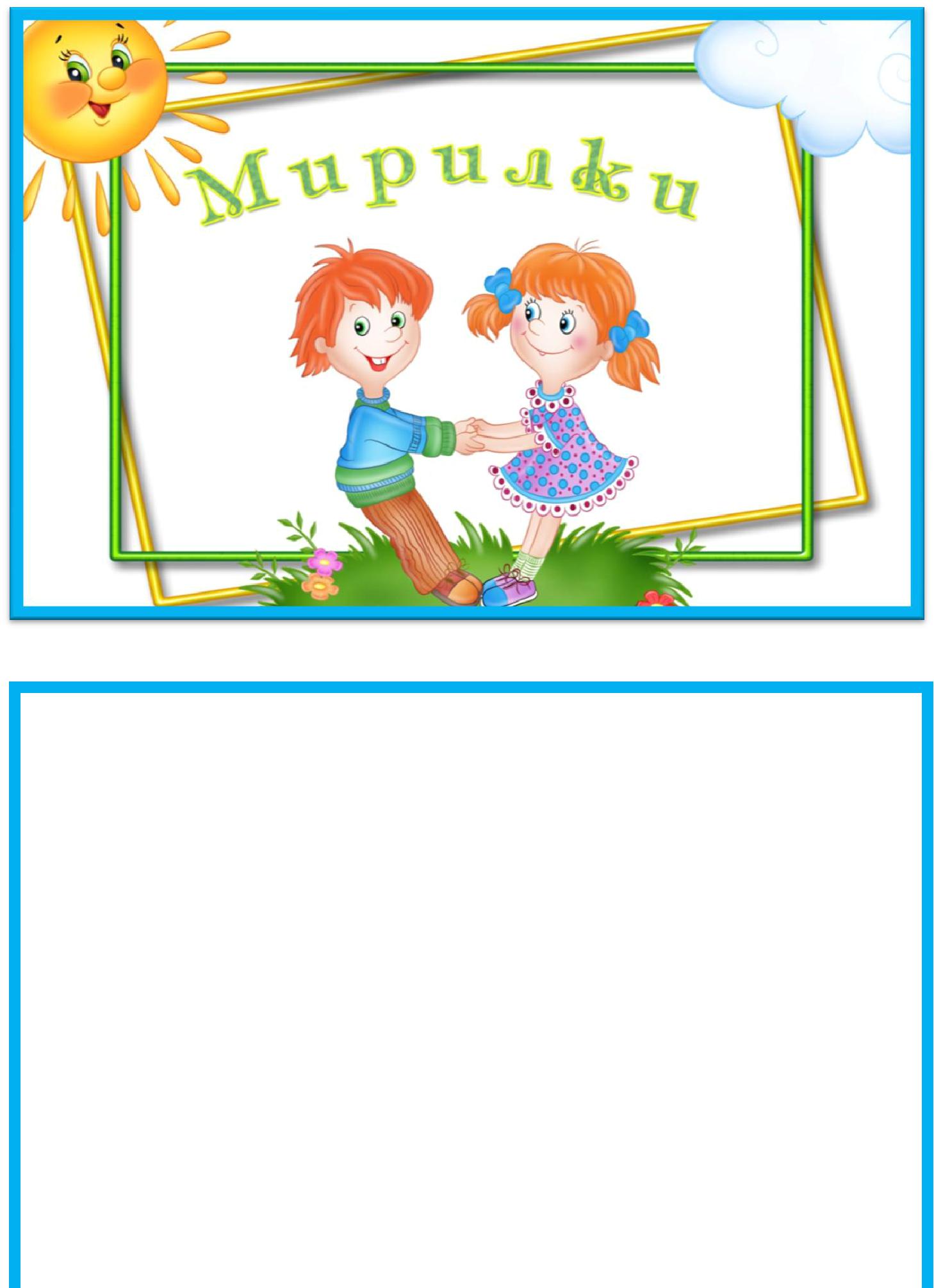 Мирилка предназначена для непосредственной образовательной области «Социализация», «Познание», «Коммуникация».Мирилки – это небольшие, забавные, рифмованные стишки, которые дети обычно произносят после ссоры или обиды для того, чтобы помириться.Расскажите ребенку, что с помощью «мирилки» очень удобно (а главное весело!)мириться с подружками и друзьями. При этом нужно соблюдать специальный«волшебный» ритуал: зацепиться мизинчиками одной руки, слегка потрясывая ими,произнести наизусть текст «мирилки».Цель: помочь в игровой форме примирить детей, урегулировать ситуацию в положительную сторону.сохранение доброжелательного отношения детей друг к другу в течение всего дня.Задачи:Образовательные:Познакомить детей с произведениями народного творчества – мирилками;Подвести к пониманию основ нравственного поведения, осознанного отношения к понятиям «хорошо – плохо»; Развивающие:Развивать мелкую моторику, тактильные ощущения.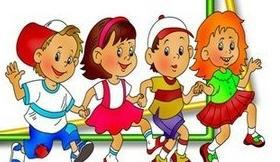 Воспитательные:Воспитывать доброжелательность.Учить находить выход из конфликтных ситуаций.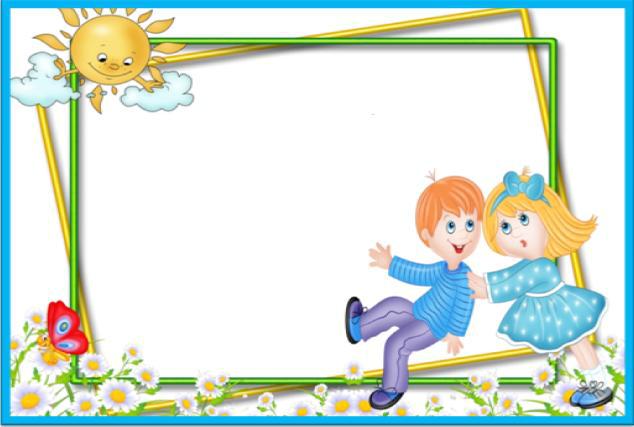 Пальчик за пальчикКрепко возьмём,Раньше дрались,А теперь мы поём!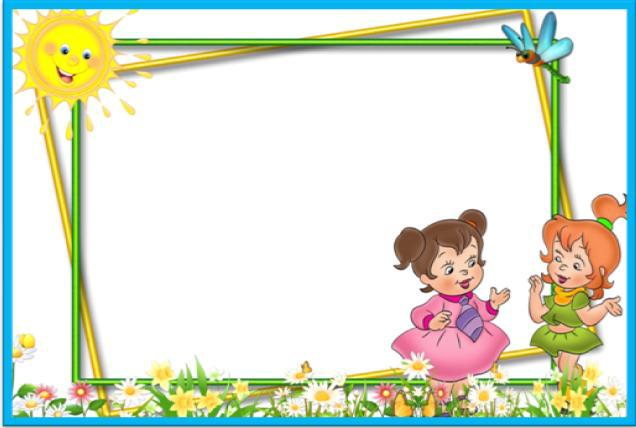 Мир – миром,Вареники с сыром,Пирожочки с маслом,А мы друзья навсегда!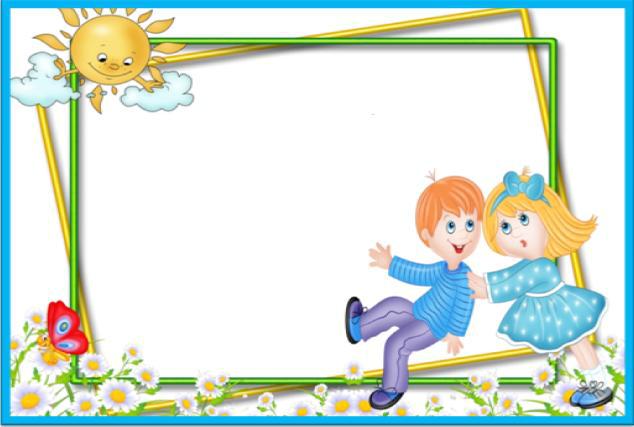 Чтобы солнце улыбалось,Нас с тобой согреть старалось, Нужно просто стать добрей, И мириться нам скорей!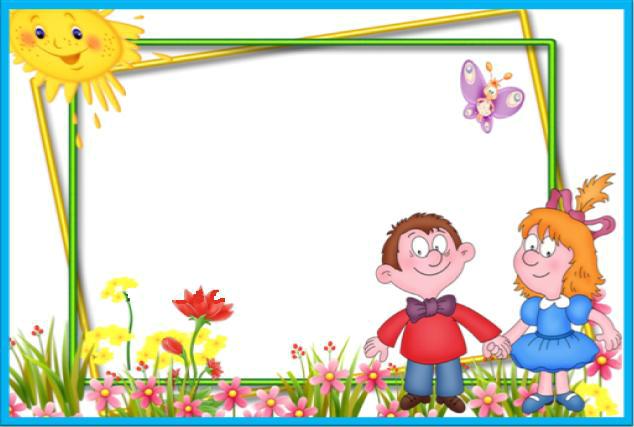 Мирись – мирись,Больше не дерись,Если будешь драться,буду кусаться,кусаться не причем, Я ударю кирпичом. Нам кирпич не нужен,Давай с тобой подружим!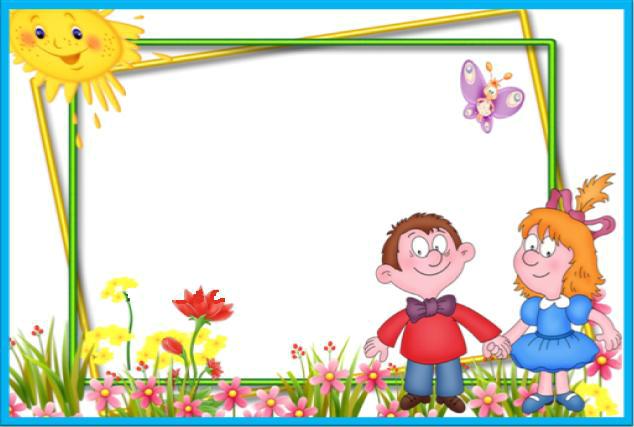 Давай с тобой миритьсяИ во всем делиться,кто не будет мириться,тем не будем водиться!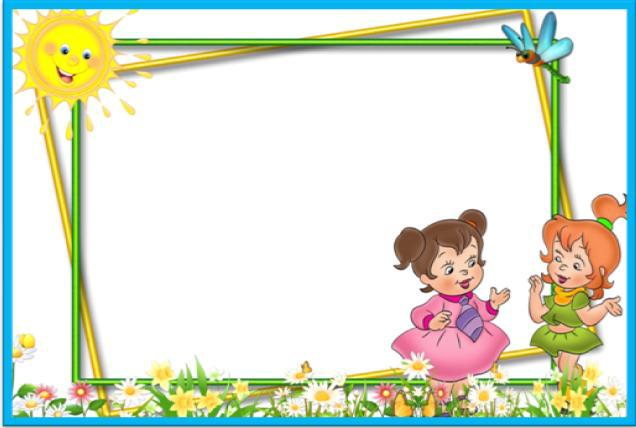 Хватит нам уже сердиться, Веселятся все вокруг! Поскорей давай миритьсяТы мой друг!И ты мой друг!Мы обиды все забудем,дружить как прежде будем!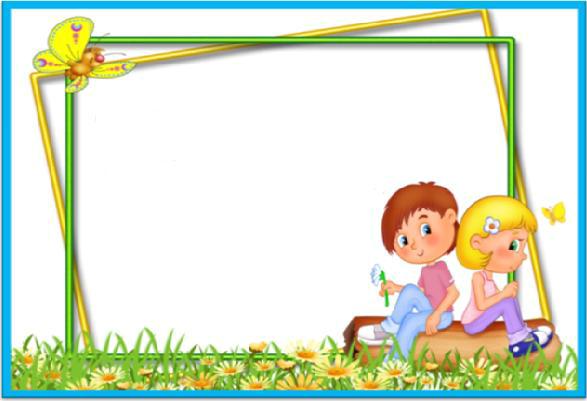 мирюсь, мирюсь, мирюсь И я больше не дерусь, Ну а если подерусь, В грязной луже окажусь!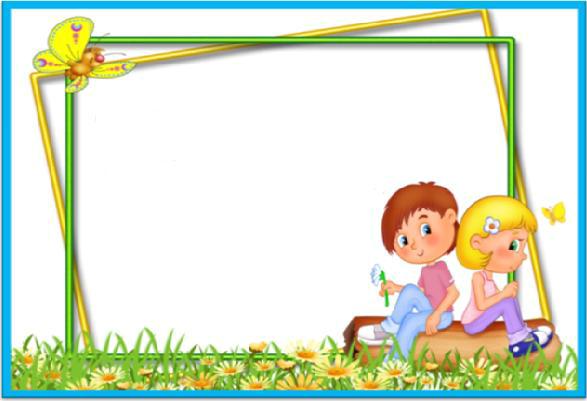 Ссориться не будем,Будем мы дружить,Клятву не забудем,Дружно будем жить!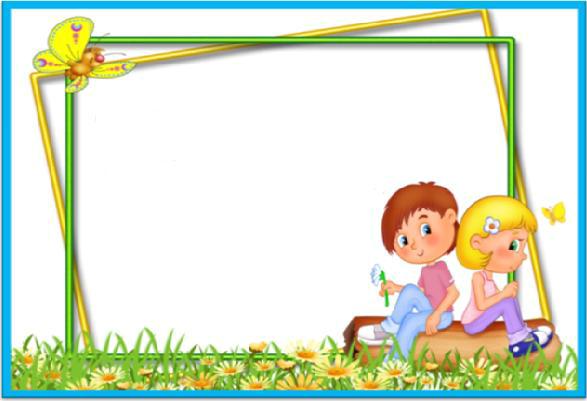 Мир – мир навсегда,Больше ссориться нельзя,то бабушка придёт, И по попе надаёт!